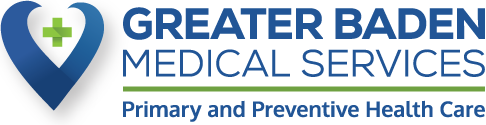 Greetings Greater Baden Community,For over a month, as a country, we have lived in unprecedented times requiring everyone to adjust to a new normal.  At Greater Baden Medical Services (GBMS), we are working tirelessly to meet the needs of all our communities.  We are currently operating all six locations and continue to offer testing for the COVID-19 virus.  We have created special teams to monitor and address the rapid changes surrounding the pandemic.   Together, we have worked to adopt and implement measures to ensure the safety of our patients and employees.  To date, the following tactics have been implemented:During this time, telehealth services are available to most patients for primary care, behavioral health and emergency dental appointments.  For most patients, there is no co-payment for this service and we are able to provide an appointment within 24-hours.We have implemented a new check-in policy which screens all patients prior to entering the building.  This practice is to make sure we are keeping everyone safe. If you have a scheduled appointment and have a fever, cough, shortness of breath and/or have been in contact with a person who has been diagnosed with COVID-19, please call 301-888-2233 to speak with a nurse.  All clinical and non-clinical employees are following CDC guidelines at every interaction with the public.  We have taken further steps to ensure all of our sites are clean and offers the safest environment to prevent infection.  We have adopted the strict use of face masks or coverings by all patients, employees, visitors and vendors. As we continue to move forward safely as a community, I remind you to follow the tips provided by the Center for Disease Control (CDC) and Maryland Department of Health.  Wash your hands frequently with soap and water OR use an alcohol-based hand sanitizerKeep your nose and mouth covered when in public or shared spacesCover your mouth and nose while sneezing or coughingAvoid close contact with people who are sick Avoid touching your eyes, nose or mouth with unwashed handsMore information can be found at the CDC or State of Maryland Department websites.  We are grateful to our federal, state and local government agencies for ensuring that GBMS has all necessary supplies to continue providing efficient care to our patients.  Recently, 200 masks were donated by Council Member Sydney Harrison, Council Member Calvin Hawkins and Masks for America.  In addition, the health departments for Prince George’s, Charles and St. Mary’s counties have also been valuable partners by supporting our ever growing needs during the pandemic.  For almost 50 years, GBMS has remained dedicated to the people who mean the most – the families and children we serve every day throughout the state of Maryland.  With your support, we will continue to advance our mission even during this outbreak of COVID-19.  Please remain connected with us through our website and/or social media platforms for updates.We are stronger together!Warmest Regards,Sonja BachusChief Executive OfficerGreater Baden Medical Services